All India Council for Technical Education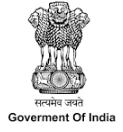 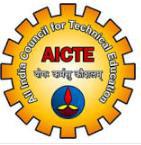 Nelson Mandela Marg, VasantKunj, New Delhi-110070STUDY LINKS1swayam.gov.in2http://ugcmoocs.inflibnet.ac.in/ugcmoocs/moocs_courses.php3https://epgp.inflibnet.ac.in/4http://cec.nic.in/5https://swayamprabha.gov.in/6https://www.youtube.com/user/cecedusat7https://ndl.iitkgp.ac.in/8https://shodhganga.inflibnet.ac.in/9https://shodhganga.intlibnet.ac.in/10https://vidwan.inflibnet.ac.in/USEFUL INFORMATION FOR STUDENTS, FACULTY & INSTITUTIONSUSEFUL INFORMATION FOR STUDENTS, FACULTY & INSTITUTIONSUSEFUL INFORMATION FOR STUDENTS, FACULTY & INSTITUTIONSUSEFUL INFORMATION FOR STUDENTS, FACULTY & INSTITUTIONSUSEFUL INFORMATION FOR STUDENTS, FACULTY & INSTITUTIONSUSEFUL INFORMATION FOR STUDENTS, FACULTY & INSTITUTIONSUSEFUL INFORMATION FOR STUDENTS, FACULTY & INSTITUTIONSUSEFUL INFORMATION FOR STUDENTS, FACULTY & INSTITUTIONSUSEFUL INFORMATION FOR STUDENTS, FACULTY & INSTITUTIONSUSEFUL INFORMATION FOR STUDENTS, FACULTY & INSTITUTIONSUSEFUL INFORMATION FOR STUDENTS, FACULTY & INSTITUTIONSUSEFUL INFORMATION FOR STUDENTS, FACULTY & INSTITUTIONSUSEFUL INFORMATION FOR STUDENTS, FACULTY & INSTITUTIONSUSEFUL INFORMATION FOR STUDENTS, FACULTY & INSTITUTIONSUSEFUL INFORMATION FOR STUDENTS, FACULTY & INSTITUTIONSUSEFUL INFORMATION FOR STUDENTS, FACULTY & INSTITUTIONSUSEFUL INFORMATION FOR STUDENTS, FACULTY & INSTITUTIONSUSEFUL INFORMATION FOR STUDENTS, FACULTY & INSTITUTIONSUSEFUL INFORMATION FOR STUDENTS, FACULTY & INSTITUTIONSUSEFUL INFORMATION FOR STUDENTS, FACULTY & INSTITUTIONSUSEFUL INFORMATION FOR STUDENTS, FACULTY & INSTITUTIONSUSEFUL INFORMATION FOR STUDENTS, FACULTY & INSTITUTIONSUSEFUL INFORMATION FOR STUDENTS, FACULTY & INSTITUTIONSUSEFUL INFORMATION FOR STUDENTS, FACULTY & INSTITUTIONSUSEFUL INFORMATION FOR STUDENTS, FACULTY & INSTITUTIONSUSEFUL INFORMATION FOR STUDENTS, FACULTY & INSTITUTIONSUSEFUL INFORMATION FOR STUDENTS, FACULTY & INSTITUTIONSUSEFUL INFORMATION FOR STUDENTS, FACULTY & INSTITUTIONSUSEFUL INFORMATION FOR STUDENTS, FACULTY & INSTITUTIONSUSEFUL INFORMATION FOR STUDENTS, FACULTY & INSTITUTIONSUSEFUL INFORMATION FOR STUDENTS, FACULTY & INSTITUTIONSUSEFUL INFORMATION FOR STUDENTS, FACULTY & INSTITUTIONSUSEFUL INFORMATION FOR STUDENTS, FACULTY & INSTITUTIONSUSEFUL INFORMATION FOR STUDENTS, FACULTY & INSTITUTIONSUSEFUL INFORMATION FOR STUDENTS, FACULTY & INSTITUTIONSUSEFUL INFORMATION FOR STUDENTS, FACULTY & INSTITUTIONSUSEFUL INFORMATION FOR STUDENTS, FACULTY & INSTITUTIONSUSEFUL INFORMATION FOR STUDENTS, FACULTY & INSTITUTIONSUSEFUL INFORMATION FOR STUDENTS, FACULTY & INSTITUTIONSUSEFUL INFORMATION FOR STUDENTS, FACULTY & INSTITUTIONSUSEFUL INFORMATION FOR STUDENTS, FACULTY & INSTITUTIONSUSEFUL INFORMATION FOR STUDENTS, FACULTY & INSTITUTIONSUSEFUL INFORMATION FOR STUDENTS, FACULTY & INSTITUTIONSUSEFUL INFORMATION FOR STUDENTS, FACULTY & INSTITUTIONSUSEFUL INFORMATION FOR STUDENTS, FACULTY & INSTITUTIONSUSEFUL INFORMATION FOR STUDENTS, FACULTY & INSTITUTIONSUSEFUL INFORMATION FOR STUDENTS, FACULTY & INSTITUTIONSUSEFUL INFORMATION FOR STUDENTS, FACULTY & INSTITUTIONS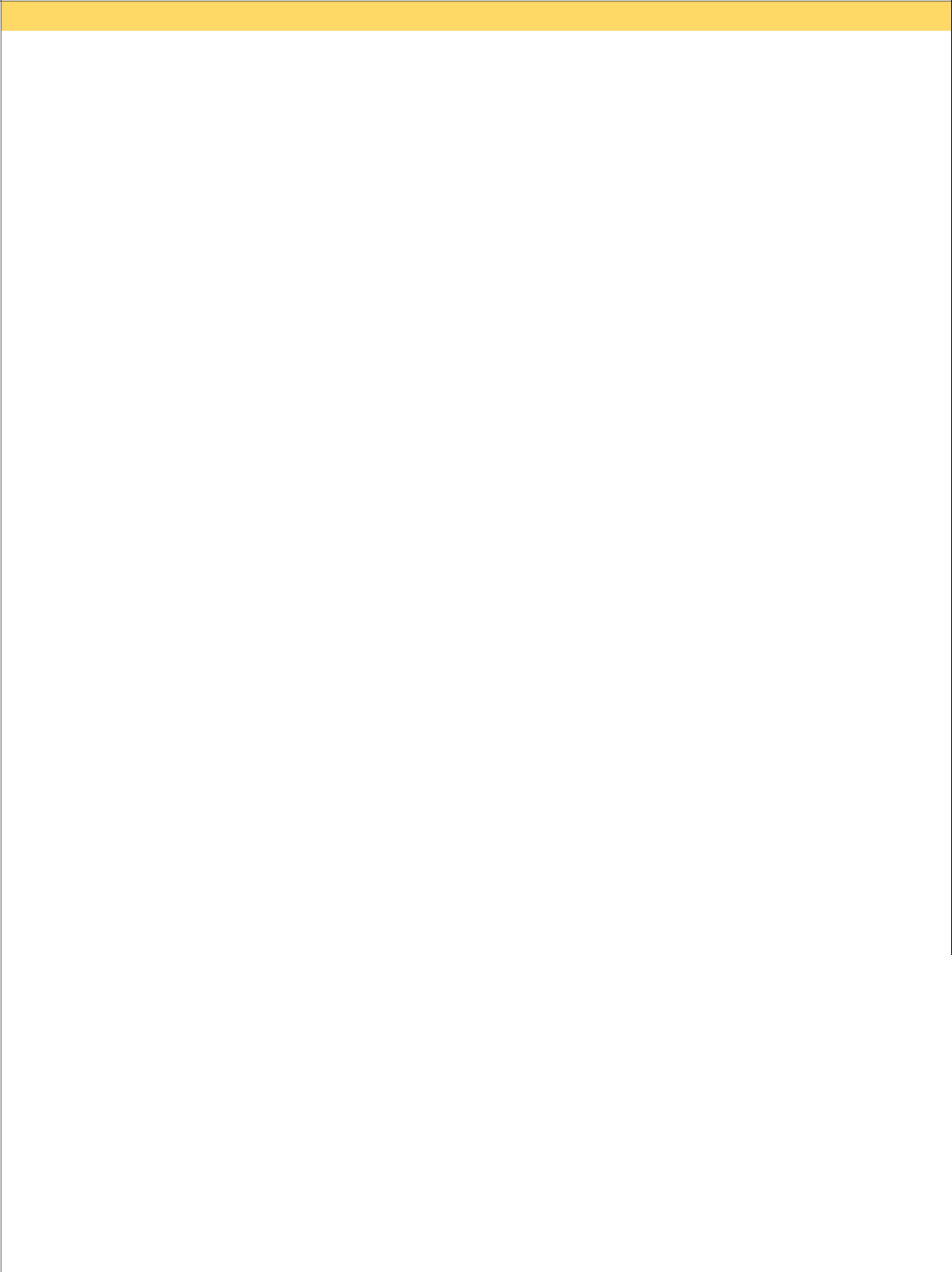 Sl.NameWebsite URLWebsite URLWebsite URLWebsite URLWebsite URLWebsite URLWebsite URLWebsite URLWebsite URLWebsite URLWebsite URLWebsite URLWebsite URLWebsite URLWebsite URLWebsite URLWebsite URLWebsite URLWebsite URLWebsite URLWebsite URLWebsite URLWebsite URLWebsite URLWebsite URLWebsite URLWebsite URLWebsite URLWebsite URLWebsite URLWebsite URLWebsite URLWebsite URLWebsite URLWebsite URLWebsite URLWebsite URLWebsite URLWebsite URLWebsite URLWebsite URLNo.NameWebsite URLWebsite URLWebsite URLWebsite URLWebsite URLWebsite URLWebsite URLWebsite URLWebsite URLWebsite URLWebsite URLWebsite URLWebsite URLWebsite URLWebsite URLWebsite URLWebsite URLWebsite URLWebsite URLWebsite URLWebsite URLWebsite URLWebsite URLWebsite URLWebsite URLWebsite URLWebsite URLWebsite URLWebsite URLWebsite URLWebsite URLWebsite URLWebsite URLWebsite URLWebsite URLWebsite URLWebsite URLWebsite URLWebsite URLWebsite URLWebsite URLNo.1National Digital Libraryhttps://ndl.iitkgp.ac.inhttps://ndl.iitkgp.ac.inhttps://ndl.iitkgp.ac.inhttps://ndl.iitkgp.ac.inhttps://ndl.iitkgp.ac.inhttps://ndl.iitkgp.ac.inhttps://ndl.iitkgp.ac.inhttps://ndl.iitkgp.ac.inhttps://ndl.iitkgp.ac.inhttps://ndl.iitkgp.ac.inhttps://ndl.iitkgp.ac.inhttps://ndl.iitkgp.ac.inhttps://ndl.iitkgp.ac.inhttps://ndl.iitkgp.ac.inhttps://ndl.iitkgp.ac.inhttps://ndl.iitkgp.ac.inhttps://ndl.iitkgp.ac.inhttps://ndl.iitkgp.ac.inhttps://ndl.iitkgp.ac.inhttps://ndl.iitkgp.ac.inhttps://ndl.iitkgp.ac.inhttps://ndl.iitkgp.ac.inhttps://ndl.iitkgp.ac.inhttps://ndl.iitkgp.ac.inhttps://ndl.iitkgp.ac.inhttps://ndl.iitkgp.ac.inhttps://ndl.iitkgp.ac.inhttps://ndl.iitkgp.ac.inhttps://ndl.iitkgp.ac.inhttps://ndl.iitkgp.ac.inhttps://ndl.iitkgp.ac.inhttps://ndl.iitkgp.ac.inhttps://ndl.iitkgp.ac.inhttps://ndl.iitkgp.ac.inhttps://ndl.iitkgp.ac.inhttps://ndl.iitkgp.ac.inhttps://ndl.iitkgp.ac.inhttps://ndl.iitkgp.ac.inhttps://ndl.iitkgp.ac.inhttps://ndl.iitkgp.ac.inhttps://ndl.iitkgp.ac.in2SWAYAM Online Courseshttps://storage.googleapis.com/uniquecourses/online.https://storage.googleapis.com/uniquecourses/online.https://storage.googleapis.com/uniquecourses/online.https://storage.googleapis.com/uniquecourses/online.https://storage.googleapis.com/uniquecourses/online.https://storage.googleapis.com/uniquecourses/online.https://storage.googleapis.com/uniquecourses/online.https://storage.googleapis.com/uniquecourses/online.https://storage.googleapis.com/uniquecourses/online.https://storage.googleapis.com/uniquecourses/online.https://storage.googleapis.com/uniquecourses/online.https://storage.googleapis.com/uniquecourses/online.https://storage.googleapis.com/uniquecourses/online.https://storage.googleapis.com/uniquecourses/online.https://storage.googleapis.com/uniquecourses/online.https://storage.googleapis.com/uniquecourses/online.https://storage.googleapis.com/uniquecourses/online.https://storage.googleapis.com/uniquecourses/online.https://storage.googleapis.com/uniquecourses/online.https://storage.googleapis.com/uniquecourses/online.https://storage.googleapis.com/uniquecourses/online.https://storage.googleapis.com/uniquecourses/online.https://storage.googleapis.com/uniquecourses/online.https://storage.googleapis.com/uniquecourses/online.https://storage.googleapis.com/uniquecourses/online.https://storage.googleapis.com/uniquecourses/online.https://storage.googleapis.com/uniquecourses/online.https://storage.googleapis.com/uniquecourses/online.https://storage.googleapis.com/uniquecourses/online.https://storage.googleapis.com/uniquecourses/online.https://storage.googleapis.com/uniquecourses/online.https://storage.googleapis.com/uniquecourses/online.https://storage.googleapis.com/uniquecourses/online.https://storage.googleapis.com/uniquecourses/online.https://storage.googleapis.com/uniquecourses/online.https://storage.googleapis.com/uniquecourses/online.https://storage.googleapis.com/uniquecourses/online.https://storage.googleapis.com/uniquecourses/online.https://storage.googleapis.com/uniquecourses/online.https://storage.googleapis.com/uniquecourses/online.2SWAYAM Online Courseshtmlhtmlhtmlhtmlhtmlhtmlhtmlhtmlhtmlhtmlhtmlhtmlhtmlhtmlhtmlhtmlhtmlhtmlhtmlhtmlhtmlhtmlhtmlhtmlhtmlhtmlhtmlhtmlhtmlhtmlhtmlhtmlhtmlhtmlhtmlhtmlhtmlhtmlhtmlhtmlhtmlhtmlhtmlhtmlhtmlhtmlhtmlhtmlhtmlhtmlhtmlhtmlhtmlhtmlhtmlhtmlhtmlhtmlhtmlhtmlhtmlhtmlhtmlhtmlhtmlhtmlhtmlhtmlhtmlhtmlhtmlhtmlhtmlhtmlhtmlhtmlhtmlhtmlhtmlhtmlhtmlhtml3National Knowledge Networkhttp://nkn.gov.in/enhttp://nkn.gov.in/enhttp://nkn.gov.in/enhttp://nkn.gov.in/enhttp://nkn.gov.in/enhttp://nkn.gov.in/enhttp://nkn.gov.in/enhttp://nkn.gov.in/enhttp://nkn.gov.in/enhttp://nkn.gov.in/enhttp://nkn.gov.in/enhttp://nkn.gov.in/enhttp://nkn.gov.in/enhttp://nkn.gov.in/enhttp://nkn.gov.in/enhttp://nkn.gov.in/enhttp://nkn.gov.in/enhttp://nkn.gov.in/enhttp://nkn.gov.in/enhttp://nkn.gov.in/enhttp://nkn.gov.in/enhttp://nkn.gov.in/enhttp://nkn.gov.in/enhttp://nkn.gov.in/enhttp://nkn.gov.in/enhttp://nkn.gov.in/enhttp://nkn.gov.in/enhttp://nkn.gov.in/enhttp://nkn.gov.in/enhttp://nkn.gov.in/enhttp://nkn.gov.in/enhttp://nkn.gov.in/enhttp://nkn.gov.in/enhttp://nkn.gov.in/enhttp://nkn.gov.in/enhttp://nkn.gov.in/enhttp://nkn.gov.in/enhttp://nkn.gov.in/enhttp://nkn.gov.in/enhttp://nkn.gov.in/enhttp://nkn.gov.in/en4NPTEL [National Programme on Technologyhttps://nptel.ac.inhttps://nptel.ac.inhttps://nptel.ac.inhttps://nptel.ac.inhttps://nptel.ac.inhttps://nptel.ac.inhttps://nptel.ac.inhttps://nptel.ac.inhttps://nptel.ac.inhttps://nptel.ac.inhttps://nptel.ac.inhttps://nptel.ac.inhttps://nptel.ac.inhttps://nptel.ac.inhttps://nptel.ac.inhttps://nptel.ac.inhttps://nptel.ac.inhttps://nptel.ac.inhttps://nptel.ac.inhttps://nptel.ac.inhttps://nptel.ac.inhttps://nptel.ac.inhttps://nptel.ac.inhttps://nptel.ac.inhttps://nptel.ac.inhttps://nptel.ac.inhttps://nptel.ac.inhttps://nptel.ac.inhttps://nptel.ac.inhttps://nptel.ac.inhttps://nptel.ac.inhttps://nptel.ac.inhttps://nptel.ac.inhttps://nptel.ac.inhttps://nptel.ac.inhttps://nptel.ac.inhttps://nptel.ac.inhttps://nptel.ac.inhttps://nptel.ac.inhttps://nptel.ac.inhttps://nptel.ac.in4Enhanced Learning]https://nptel.ac.inhttps://nptel.ac.inhttps://nptel.ac.inhttps://nptel.ac.inhttps://nptel.ac.inhttps://nptel.ac.inhttps://nptel.ac.inhttps://nptel.ac.inhttps://nptel.ac.inhttps://nptel.ac.inhttps://nptel.ac.inhttps://nptel.ac.inhttps://nptel.ac.inhttps://nptel.ac.inhttps://nptel.ac.inhttps://nptel.ac.inhttps://nptel.ac.inhttps://nptel.ac.inhttps://nptel.ac.inhttps://nptel.ac.inhttps://nptel.ac.inhttps://nptel.ac.inhttps://nptel.ac.inhttps://nptel.ac.inhttps://nptel.ac.inhttps://nptel.ac.inhttps://nptel.ac.inhttps://nptel.ac.inhttps://nptel.ac.inhttps://nptel.ac.inhttps://nptel.ac.inhttps://nptel.ac.inhttps://nptel.ac.inhttps://nptel.ac.inhttps://nptel.ac.inhttps://nptel.ac.inhttps://nptel.ac.inhttps://nptel.ac.inhttps://nptel.ac.inhttps://nptel.ac.inhttps://nptel.ac.inEnhanced Learning]5AICTE: NEAThttps://neat.aicte-india.org/https://neat.aicte-india.org/https://neat.aicte-india.org/https://neat.aicte-india.org/https://neat.aicte-india.org/https://neat.aicte-india.org/https://neat.aicte-india.org/https://neat.aicte-india.org/https://neat.aicte-india.org/https://neat.aicte-india.org/https://neat.aicte-india.org/https://neat.aicte-india.org/https://neat.aicte-india.org/https://neat.aicte-india.org/https://neat.aicte-india.org/https://neat.aicte-india.org/https://neat.aicte-india.org/https://neat.aicte-india.org/https://neat.aicte-india.org/https://neat.aicte-india.org/https://neat.aicte-india.org/https://neat.aicte-india.org/https://neat.aicte-india.org/https://neat.aicte-india.org/https://neat.aicte-india.org/https://neat.aicte-india.org/https://neat.aicte-india.org/https://neat.aicte-india.org/https://neat.aicte-india.org/https://neat.aicte-india.org/https://neat.aicte-india.org/https://neat.aicte-india.org/https://neat.aicte-india.org/https://neat.aicte-india.org/https://neat.aicte-india.org/https://neat.aicte-india.org/https://neat.aicte-india.org/https://neat.aicte-india.org/https://neat.aicte-india.org/https://neat.aicte-india.org/https://neat.aicte-india.org/6AICTE: Enhancement in Learning withhttp://free.aicte-india.org/http://free.aicte-india.org/http://free.aicte-india.org/http://free.aicte-india.org/http://free.aicte-india.org/http://free.aicte-india.org/http://free.aicte-india.org/http://free.aicte-india.org/http://free.aicte-india.org/http://free.aicte-india.org/http://free.aicte-india.org/http://free.aicte-india.org/http://free.aicte-india.org/http://free.aicte-india.org/http://free.aicte-india.org/http://free.aicte-india.org/http://free.aicte-india.org/http://free.aicte-india.org/http://free.aicte-india.org/http://free.aicte-india.org/http://free.aicte-india.org/http://free.aicte-india.org/http://free.aicte-india.org/http://free.aicte-india.org/http://free.aicte-india.org/http://free.aicte-india.org/http://free.aicte-india.org/http://free.aicte-india.org/http://free.aicte-india.org/http://free.aicte-india.org/http://free.aicte-india.org/http://free.aicte-india.org/http://free.aicte-india.org/http://free.aicte-india.org/http://free.aicte-india.org/http://free.aicte-india.org/http://free.aicte-india.org/http://free.aicte-india.org/http://free.aicte-india.org/http://free.aicte-india.org/http://free.aicte-india.org/6Improvement in Skills (ELIS) portalhttp://free.aicte-india.org/http://free.aicte-india.org/http://free.aicte-india.org/http://free.aicte-india.org/http://free.aicte-india.org/http://free.aicte-india.org/http://free.aicte-india.org/http://free.aicte-india.org/http://free.aicte-india.org/http://free.aicte-india.org/http://free.aicte-india.org/http://free.aicte-india.org/http://free.aicte-india.org/http://free.aicte-india.org/http://free.aicte-india.org/http://free.aicte-india.org/http://free.aicte-india.org/http://free.aicte-india.org/http://free.aicte-india.org/http://free.aicte-india.org/http://free.aicte-india.org/http://free.aicte-india.org/http://free.aicte-india.org/http://free.aicte-india.org/http://free.aicte-india.org/http://free.aicte-india.org/http://free.aicte-india.org/http://free.aicte-india.org/http://free.aicte-india.org/http://free.aicte-india.org/http://free.aicte-india.org/http://free.aicte-india.org/http://free.aicte-india.org/http://free.aicte-india.org/http://free.aicte-india.org/http://free.aicte-india.org/http://free.aicte-india.org/http://free.aicte-india.org/http://free.aicte-india.org/http://free.aicte-india.org/http://free.aicte-india.org/Improvement in Skills (ELIS) portal7InfoPorthttps://infoport.inflibnet.ac.inhttps://infoport.inflibnet.ac.inhttps://infoport.inflibnet.ac.inhttps://infoport.inflibnet.ac.inhttps://infoport.inflibnet.ac.inhttps://infoport.inflibnet.ac.inhttps://infoport.inflibnet.ac.inhttps://infoport.inflibnet.ac.inhttps://infoport.inflibnet.ac.inhttps://infoport.inflibnet.ac.inhttps://infoport.inflibnet.ac.inhttps://infoport.inflibnet.ac.inhttps://infoport.inflibnet.ac.inhttps://infoport.inflibnet.ac.inhttps://infoport.inflibnet.ac.inhttps://infoport.inflibnet.ac.inhttps://infoport.inflibnet.ac.inhttps://infoport.inflibnet.ac.inhttps://infoport.inflibnet.ac.inhttps://infoport.inflibnet.ac.inhttps://infoport.inflibnet.ac.inhttps://infoport.inflibnet.ac.inhttps://infoport.inflibnet.ac.inhttps://infoport.inflibnet.ac.inhttps://infoport.inflibnet.ac.inhttps://infoport.inflibnet.ac.inhttps://infoport.inflibnet.ac.inhttps://infoport.inflibnet.ac.inhttps://infoport.inflibnet.ac.inhttps://infoport.inflibnet.ac.inhttps://infoport.inflibnet.ac.inhttps://infoport.inflibnet.ac.inhttps://infoport.inflibnet.ac.inhttps://infoport.inflibnet.ac.inhttps://infoport.inflibnet.ac.inhttps://infoport.inflibnet.ac.inhttps://infoport.inflibnet.ac.inhttps://infoport.inflibnet.ac.inhttps://infoport.inflibnet.ac.inhttps://infoport.inflibnet.ac.inhttps://infoport.inflibnet.ac.in8Talks to Teacherhttps://www.ted.com/playlists/182/talks_from_inspirhttps://www.ted.com/playlists/182/talks_from_inspirhttps://www.ted.com/playlists/182/talks_from_inspirhttps://www.ted.com/playlists/182/talks_from_inspirhttps://www.ted.com/playlists/182/talks_from_inspirhttps://www.ted.com/playlists/182/talks_from_inspirhttps://www.ted.com/playlists/182/talks_from_inspirhttps://www.ted.com/playlists/182/talks_from_inspirhttps://www.ted.com/playlists/182/talks_from_inspirhttps://www.ted.com/playlists/182/talks_from_inspirhttps://www.ted.com/playlists/182/talks_from_inspirhttps://www.ted.com/playlists/182/talks_from_inspirhttps://www.ted.com/playlists/182/talks_from_inspirhttps://www.ted.com/playlists/182/talks_from_inspirhttps://www.ted.com/playlists/182/talks_from_inspirhttps://www.ted.com/playlists/182/talks_from_inspirhttps://www.ted.com/playlists/182/talks_from_inspirhttps://www.ted.com/playlists/182/talks_from_inspirhttps://www.ted.com/playlists/182/talks_from_inspirhttps://www.ted.com/playlists/182/talks_from_inspirhttps://www.ted.com/playlists/182/talks_from_inspirhttps://www.ted.com/playlists/182/talks_from_inspirhttps://www.ted.com/playlists/182/talks_from_inspirhttps://www.ted.com/playlists/182/talks_from_inspirhttps://www.ted.com/playlists/182/talks_from_inspirhttps://www.ted.com/playlists/182/talks_from_inspirhttps://www.ted.com/playlists/182/talks_from_inspirhttps://www.ted.com/playlists/182/talks_from_inspirhttps://www.ted.com/playlists/182/talks_from_inspirhttps://www.ted.com/playlists/182/talks_from_inspirhttps://www.ted.com/playlists/182/talks_from_inspirhttps://www.ted.com/playlists/182/talks_from_inspirhttps://www.ted.com/playlists/182/talks_from_inspirhttps://www.ted.com/playlists/182/talks_from_inspirhttps://www.ted.com/playlists/182/talks_from_inspirhttps://www.ted.com/playlists/182/talks_from_inspirhttps://www.ted.com/playlists/182/talks_from_inspirhttps://www.ted.com/playlists/182/talks_from_inspirhttps://www.ted.com/playlists/182/talks_from_inspir8Talks to Teachering_teachersing_teachersing_teachersing_teachersing_teachersing_teachersing_teachersing_teachersing_teachersing_teachersing_teachersing_teachersing_teachersing_teachersing_teachersing_teachersing_teachersing_teachersing_teachersing_teachersing_teachersing_teachersing_teachersing_teachersing_teachersing_teachersing_teachersing_teachersing_teachersing_teachersing_teachersing_teachersing_teachersing_teachersing_teachersing_teachersing_teachersing_teachersing_teachersing_teachersing_teachersing_teachersing_teachersing_teachersing_teachersing_teachersing_teachersing_teachersing_teachersing_teachersing_teachersing_teachersing_teachersing_teachersing_teachersing_teachersing_teachersing_teachersing_teachersing_teachersing_teachersing_teachersing_teachersing_teachersing_teachersing_teachersing_teachersing_teachersing_teachersing_teachersing_teachersing_teachersing_teachersing_teachersing_teachersing_teachersing_teachersing_teachersing_teachersing_teachersing_teachersing_teachers9A-VIEWhttp://aview.inhttp://aview.inhttp://aview.inhttp://aview.inhttp://aview.inhttp://aview.inhttp://aview.inhttp://aview.inhttp://aview.inhttp://aview.inhttp://aview.inhttp://aview.inhttp://aview.inhttp://aview.inhttp://aview.inhttp://aview.inhttp://aview.inhttp://aview.inhttp://aview.inhttp://aview.inhttp://aview.inhttp://aview.inhttp://aview.inhttp://aview.inhttp://aview.inhttp://aview.inhttp://aview.inhttp://aview.inhttp://aview.inhttp://aview.inhttp://aview.inhttp://aview.inhttp://aview.inhttp://aview.inhttp://aview.inhttp://aview.inhttp://aview.inhttp://aview.inhttp://aview.inhttp://aview.inhttp://aview.in10Virtual Labshttp://www.vlab.co.in/http://www.vlab.co.in/http://www.vlab.co.in/http://www.vlab.co.in/http://www.vlab.co.in/http://www.vlab.co.in/http://www.vlab.co.in/http://www.vlab.co.in/http://www.vlab.co.in/http://www.vlab.co.in/http://www.vlab.co.in/http://www.vlab.co.in/http://www.vlab.co.in/http://www.vlab.co.in/http://www.vlab.co.in/http://www.vlab.co.in/http://www.vlab.co.in/http://www.vlab.co.in/http://www.vlab.co.in/http://www.vlab.co.in/http://www.vlab.co.in/http://www.vlab.co.in/http://www.vlab.co.in/http://www.vlab.co.in/http://www.vlab.co.in/http://www.vlab.co.in/http://www.vlab.co.in/http://www.vlab.co.in/http://www.vlab.co.in/http://www.vlab.co.in/http://www.vlab.co.in/http://www.vlab.co.in/http://www.vlab.co.in/http://www.vlab.co.in/http://www.vlab.co.in/http://www.vlab.co.in/http://www.vlab.co.in/http://www.vlab.co.in/http://www.vlab.co.in/http://www.vlab.co.in/http://www.vlab.co.in/11FOSSEEhttps://fossee.inhttps://fossee.inhttps://fossee.inhttps://fossee.inhttps://fossee.inhttps://fossee.inhttps://fossee.inhttps://fossee.inhttps://fossee.inhttps://fossee.inhttps://fossee.inhttps://fossee.inhttps://fossee.inhttps://fossee.inhttps://fossee.inhttps://fossee.inhttps://fossee.inhttps://fossee.inhttps://fossee.inhttps://fossee.inhttps://fossee.inhttps://fossee.inhttps://fossee.inhttps://fossee.inhttps://fossee.inhttps://fossee.inhttps://fossee.inhttps://fossee.inhttps://fossee.inhttps://fossee.inhttps://fossee.inhttps://fossee.inhttps://fossee.inhttps://fossee.inhttps://fossee.inhttps://fossee.inhttps://fossee.inhttps://fossee.inhttps://fossee.inhttps://fossee.inhttps://fossee.in12Spoken Tutorialhttps://spoken-tutorial.org/https://spoken-tutorial.org/https://spoken-tutorial.org/https://spoken-tutorial.org/https://spoken-tutorial.org/https://spoken-tutorial.org/https://spoken-tutorial.org/https://spoken-tutorial.org/https://spoken-tutorial.org/https://spoken-tutorial.org/https://spoken-tutorial.org/https://spoken-tutorial.org/https://spoken-tutorial.org/https://spoken-tutorial.org/https://spoken-tutorial.org/https://spoken-tutorial.org/https://spoken-tutorial.org/https://spoken-tutorial.org/https://spoken-tutorial.org/https://spoken-tutorial.org/https://spoken-tutorial.org/https://spoken-tutorial.org/https://spoken-tutorial.org/https://spoken-tutorial.org/https://spoken-tutorial.org/https://spoken-tutorial.org/https://spoken-tutorial.org/https://spoken-tutorial.org/https://spoken-tutorial.org/https://spoken-tutorial.org/https://spoken-tutorial.org/https://spoken-tutorial.org/https://spoken-tutorial.org/https://spoken-tutorial.org/https://spoken-tutorial.org/https://spoken-tutorial.org/https://spoken-tutorial.org/https://spoken-tutorial.org/https://spoken-tutorial.org/https://spoken-tutorial.org/https://spoken-tutorial.org/13e-Yantrahttps://www.e-yantra.org/https://www.e-yantra.org/https://www.e-yantra.org/https://www.e-yantra.org/https://www.e-yantra.org/https://www.e-yantra.org/https://www.e-yantra.org/https://www.e-yantra.org/https://www.e-yantra.org/https://www.e-yantra.org/https://www.e-yantra.org/https://www.e-yantra.org/https://www.e-yantra.org/https://www.e-yantra.org/https://www.e-yantra.org/https://www.e-yantra.org/https://www.e-yantra.org/https://www.e-yantra.org/https://www.e-yantra.org/https://www.e-yantra.org/https://www.e-yantra.org/https://www.e-yantra.org/https://www.e-yantra.org/https://www.e-yantra.org/https://www.e-yantra.org/https://www.e-yantra.org/https://www.e-yantra.org/https://www.e-yantra.org/https://www.e-yantra.org/https://www.e-yantra.org/https://www.e-yantra.org/https://www.e-yantra.org/https://www.e-yantra.org/https://www.e-yantra.org/https://www.e-yantra.org/https://www.e-yantra.org/https://www.e-yantra.org/https://www.e-yantra.org/https://www.e-yantra.org/https://www.e-yantra.org/https://www.e-yantra.org/14Oscar++https://www.it.iitb.ac.in/oscar/https://www.it.iitb.ac.in/oscar/https://www.it.iitb.ac.in/oscar/https://www.it.iitb.ac.in/oscar/https://www.it.iitb.ac.in/oscar/https://www.it.iitb.ac.in/oscar/https://www.it.iitb.ac.in/oscar/https://www.it.iitb.ac.in/oscar/https://www.it.iitb.ac.in/oscar/https://www.it.iitb.ac.in/oscar/https://www.it.iitb.ac.in/oscar/https://www.it.iitb.ac.in/oscar/https://www.it.iitb.ac.in/oscar/https://www.it.iitb.ac.in/oscar/https://www.it.iitb.ac.in/oscar/https://www.it.iitb.ac.in/oscar/https://www.it.iitb.ac.in/oscar/https://www.it.iitb.ac.in/oscar/https://www.it.iitb.ac.in/oscar/https://www.it.iitb.ac.in/oscar/https://www.it.iitb.ac.in/oscar/https://www.it.iitb.ac.in/oscar/https://www.it.iitb.ac.in/oscar/https://www.it.iitb.ac.in/oscar/https://www.it.iitb.ac.in/oscar/https://www.it.iitb.ac.in/oscar/https://www.it.iitb.ac.in/oscar/https://www.it.iitb.ac.in/oscar/https://www.it.iitb.ac.in/oscar/https://www.it.iitb.ac.in/oscar/https://www.it.iitb.ac.in/oscar/https://www.it.iitb.ac.in/oscar/https://www.it.iitb.ac.in/oscar/https://www.it.iitb.ac.in/oscar/https://www.it.iitb.ac.in/oscar/https://www.it.iitb.ac.in/oscar/https://www.it.iitb.ac.in/oscar/https://www.it.iitb.ac.in/oscar/https://www.it.iitb.ac.in/oscar/https://www.it.iitb.ac.in/oscar/https://www.it.iitb.ac.in/oscar/15E-Kalpahttps://icar.org.in/content/e-kalpahttps://icar.org.in/content/e-kalpahttps://icar.org.in/content/e-kalpahttps://icar.org.in/content/e-kalpahttps://icar.org.in/content/e-kalpahttps://icar.org.in/content/e-kalpahttps://icar.org.in/content/e-kalpahttps://icar.org.in/content/e-kalpahttps://icar.org.in/content/e-kalpahttps://icar.org.in/content/e-kalpahttps://icar.org.in/content/e-kalpahttps://icar.org.in/content/e-kalpahttps://icar.org.in/content/e-kalpahttps://icar.org.in/content/e-kalpahttps://icar.org.in/content/e-kalpahttps://icar.org.in/content/e-kalpahttps://icar.org.in/content/e-kalpahttps://icar.org.in/content/e-kalpahttps://icar.org.in/content/e-kalpahttps://icar.org.in/content/e-kalpahttps://icar.org.in/content/e-kalpahttps://icar.org.in/content/e-kalpahttps://icar.org.in/content/e-kalpahttps://icar.org.in/content/e-kalpahttps://icar.org.in/content/e-kalpahttps://icar.org.in/content/e-kalpa16NCERT Text Books [class I to XII]http://ncert.nic.in/textbook/textbook.htmhttp://ncert.nic.in/textbook/textbook.htmhttp://ncert.nic.in/textbook/textbook.htmhttp://ncert.nic.in/textbook/textbook.htmhttp://ncert.nic.in/textbook/textbook.htmhttp://ncert.nic.in/textbook/textbook.htmhttp://ncert.nic.in/textbook/textbook.htmhttp://ncert.nic.in/textbook/textbook.htmhttp://ncert.nic.in/textbook/textbook.htmhttp://ncert.nic.in/textbook/textbook.htmhttp://ncert.nic.in/textbook/textbook.htmhttp://ncert.nic.in/textbook/textbook.htmhttp://ncert.nic.in/textbook/textbook.htmhttp://ncert.nic.in/textbook/textbook.htmhttp://ncert.nic.in/textbook/textbook.htmhttp://ncert.nic.in/textbook/textbook.htmhttp://ncert.nic.in/textbook/textbook.htmhttp://ncert.nic.in/textbook/textbook.htmhttp://ncert.nic.in/textbook/textbook.htmhttp://ncert.nic.in/textbook/textbook.htmhttp://ncert.nic.in/textbook/textbook.htmhttp://ncert.nic.in/textbook/textbook.htmhttp://ncert.nic.in/textbook/textbook.htmhttp://ncert.nic.in/textbook/textbook.htmhttp://ncert.nic.in/textbook/textbook.htmhttp://ncert.nic.in/textbook/textbook.htmhttp://ncert.nic.in/textbook/textbook.htmhttp://ncert.nic.in/textbook/textbook.htmhttp://ncert.nic.in/textbook/textbook.htmhttp://ncert.nic.in/textbook/textbook.htmhttp://ncert.nic.in/textbook/textbook.htmhttp://ncert.nic.in/textbook/textbook.htmhttp://ncert.nic.in/textbook/textbook.htmhttp://ncert.nic.in/textbook/textbook.htmhttp://ncert.nic.in/textbook/textbook.htmhttp://ncert.nic.in/textbook/textbook.htmhttp://ncert.nic.in/textbook/textbook.htmhttp://ncert.nic.in/textbook/textbook.htmhttp://ncert.nic.in/textbook/textbook.htmhttp://ncert.nic.in/textbook/textbook.htmhttp://ncert.nic.in/textbook/textbook.htm17UG/PG MOOCshttp://ugcmoocs.inflibnet.ac.in/ugcmoocs/http://ugcmoocs.inflibnet.ac.in/ugcmoocs/http://ugcmoocs.inflibnet.ac.in/ugcmoocs/http://ugcmoocs.inflibnet.ac.in/ugcmoocs/http://ugcmoocs.inflibnet.ac.in/ugcmoocs/http://ugcmoocs.inflibnet.ac.in/ugcmoocs/http://ugcmoocs.inflibnet.ac.in/ugcmoocs/http://ugcmoocs.inflibnet.ac.in/ugcmoocs/http://ugcmoocs.inflibnet.ac.in/ugcmoocs/http://ugcmoocs.inflibnet.ac.in/ugcmoocs/http://ugcmoocs.inflibnet.ac.in/ugcmoocs/http://ugcmoocs.inflibnet.ac.in/ugcmoocs/http://ugcmoocs.inflibnet.ac.in/ugcmoocs/http://ugcmoocs.inflibnet.ac.in/ugcmoocs/http://ugcmoocs.inflibnet.ac.in/ugcmoocs/http://ugcmoocs.inflibnet.ac.in/ugcmoocs/http://ugcmoocs.inflibnet.ac.in/ugcmoocs/http://ugcmoocs.inflibnet.ac.in/ugcmoocs/http://ugcmoocs.inflibnet.ac.in/ugcmoocs/http://ugcmoocs.inflibnet.ac.in/ugcmoocs/http://ugcmoocs.inflibnet.ac.in/ugcmoocs/http://ugcmoocs.inflibnet.ac.in/ugcmoocs/http://ugcmoocs.inflibnet.ac.in/ugcmoocs/http://ugcmoocs.inflibnet.ac.in/ugcmoocs/http://ugcmoocs.inflibnet.ac.in/ugcmoocs/http://ugcmoocs.inflibnet.ac.in/ugcmoocs/http://ugcmoocs.inflibnet.ac.in/ugcmoocs/http://ugcmoocs.inflibnet.ac.in/ugcmoocs/http://ugcmoocs.inflibnet.ac.in/ugcmoocs/http://ugcmoocs.inflibnet.ac.in/ugcmoocs/http://ugcmoocs.inflibnet.ac.in/ugcmoocs/http://ugcmoocs.inflibnet.ac.in/ugcmoocs/http://ugcmoocs.inflibnet.ac.in/ugcmoocs/http://ugcmoocs.inflibnet.ac.in/ugcmoocs/http://ugcmoocs.inflibnet.ac.in/ugcmoocs/http://ugcmoocs.inflibnet.ac.in/ugcmoocs/http://ugcmoocs.inflibnet.ac.in/ugcmoocs/http://ugcmoocs.inflibnet.ac.in/ugcmoocs/http://ugcmoocs.inflibnet.ac.in/ugcmoocs/http://ugcmoocs.inflibnet.ac.in/ugcmoocs/http://ugcmoocs.inflibnet.ac.in/ugcmoocs/18e-PG Pathshalahttps://epgp.inflibnet.ac.inhttps://epgp.inflibnet.ac.inhttps://epgp.inflibnet.ac.inhttps://epgp.inflibnet.ac.inhttps://epgp.inflibnet.ac.inhttps://epgp.inflibnet.ac.inhttps://epgp.inflibnet.ac.inhttps://epgp.inflibnet.ac.inhttps://epgp.inflibnet.ac.inhttps://epgp.inflibnet.ac.inhttps://epgp.inflibnet.ac.inhttps://epgp.inflibnet.ac.inhttps://epgp.inflibnet.ac.inhttps://epgp.inflibnet.ac.inhttps://epgp.inflibnet.ac.inhttps://epgp.inflibnet.ac.inhttps://epgp.inflibnet.ac.inhttps://epgp.inflibnet.ac.inhttps://epgp.inflibnet.ac.inhttps://epgp.inflibnet.ac.inhttps://epgp.inflibnet.ac.inhttps://epgp.inflibnet.ac.inhttps://epgp.inflibnet.ac.inhttps://epgp.inflibnet.ac.inhttps://epgp.inflibnet.ac.inhttps://epgp.inflibnet.ac.inhttps://epgp.inflibnet.ac.inhttps://epgp.inflibnet.ac.inhttps://epgp.inflibnet.ac.inhttps://epgp.inflibnet.ac.inhttps://epgp.inflibnet.ac.inhttps://epgp.inflibnet.ac.inhttps://epgp.inflibnet.ac.inhttps://epgp.inflibnet.ac.inhttps://epgp.inflibnet.ac.inhttps://epgp.inflibnet.ac.inhttps://epgp.inflibnet.ac.inhttps://epgp.inflibnet.ac.inhttps://epgp.inflibnet.ac.inhttps://epgp.inflibnet.ac.inhttps://epgp.inflibnet.ac.in19e-Content courseware in UG subjectshttp://cec.nic.in/cec/http://cec.nic.in/cec/http://cec.nic.in/cec/http://cec.nic.in/cec/http://cec.nic.in/cec/http://cec.nic.in/cec/http://cec.nic.in/cec/http://cec.nic.in/cec/http://cec.nic.in/cec/http://cec.nic.in/cec/http://cec.nic.in/cec/http://cec.nic.in/cec/http://cec.nic.in/cec/http://cec.nic.in/cec/http://cec.nic.in/cec/http://cec.nic.in/cec/http://cec.nic.in/cec/http://cec.nic.in/cec/http://cec.nic.in/cec/http://cec.nic.in/cec/http://cec.nic.in/cec/http://cec.nic.in/cec/http://cec.nic.in/cec/http://cec.nic.in/cec/http://cec.nic.in/cec/http://cec.nic.in/cec/http://cec.nic.in/cec/http://cec.nic.in/cec/http://cec.nic.in/cec/http://cec.nic.in/cec/http://cec.nic.in/cec/http://cec.nic.in/cec/http://cec.nic.in/cec/http://cec.nic.in/cec/http://cec.nic.in/cec/http://cec.nic.in/cec/http://cec.nic.in/cec/http://cec.nic.in/cec/http://cec.nic.in/cec/http://cec.nic.in/cec/http://cec.nic.in/cec/20SWAYAMPRABHAhttps://www.swayamprabha.gov.inhttps://www.swayamprabha.gov.inhttps://www.swayamprabha.gov.inhttps://www.swayamprabha.gov.inhttps://www.swayamprabha.gov.inhttps://www.swayamprabha.gov.inhttps://www.swayamprabha.gov.inhttps://www.swayamprabha.gov.inhttps://www.swayamprabha.gov.inhttps://www.swayamprabha.gov.inhttps://www.swayamprabha.gov.inhttps://www.swayamprabha.gov.inhttps://www.swayamprabha.gov.inhttps://www.swayamprabha.gov.inhttps://www.swayamprabha.gov.inhttps://www.swayamprabha.gov.inhttps://www.swayamprabha.gov.inhttps://www.swayamprabha.gov.inhttps://www.swayamprabha.gov.inhttps://www.swayamprabha.gov.inhttps://www.swayamprabha.gov.inhttps://www.swayamprabha.gov.inhttps://www.swayamprabha.gov.inhttps://www.swayamprabha.gov.inhttps://www.swayamprabha.gov.inhttps://www.swayamprabha.gov.inhttps://www.swayamprabha.gov.in21e-Shodh Sindhuhttps://ess.inflibnet.ac.inhttps://ess.inflibnet.ac.inhttps://ess.inflibnet.ac.inhttps://ess.inflibnet.ac.inhttps://ess.inflibnet.ac.inhttps://ess.inflibnet.ac.inhttps://ess.inflibnet.ac.inhttps://ess.inflibnet.ac.inhttps://ess.inflibnet.ac.inhttps://ess.inflibnet.ac.inhttps://ess.inflibnet.ac.inhttps://ess.inflibnet.ac.inhttps://ess.inflibnet.ac.inhttps://ess.inflibnet.ac.in22Vidwanhttps://sakshat.ac.in/?project=vidwanhttps://sakshat.ac.in/?project=vidwanhttps://sakshat.ac.in/?project=vidwanhttps://sakshat.ac.in/?project=vidwanhttps://sakshat.ac.in/?project=vidwanhttps://sakshat.ac.in/?project=vidwanhttps://sakshat.ac.in/?project=vidwanhttps://sakshat.ac.in/?project=vidwanhttps://sakshat.ac.in/?project=vidwanhttps://sakshat.ac.in/?project=vidwanhttps://sakshat.ac.in/?project=vidwanhttps://sakshat.ac.in/?project=vidwanhttps://sakshat.ac.in/?project=vidwanhttps://sakshat.ac.in/?project=vidwanhttps://sakshat.ac.in/?project=vidwanhttps://sakshat.ac.in/?project=vidwanhttps://sakshat.ac.in/?project=vidwanhttps://sakshat.ac.in/?project=vidwanhttps://sakshat.ac.in/?project=vidwanhttps://sakshat.ac.in/?project=vidwanhttps://sakshat.ac.in/?project=vidwanhttps://sakshat.ac.in/?project=vidwanhttps://sakshat.ac.in/?project=vidwanhttps://sakshat.ac.in/?project=vidwanhttps://sakshat.ac.in/?project=vidwanhttps://sakshat.ac.in/?project=vidwanhttps://sakshat.ac.in/?project=vidwanhttps://sakshat.ac.in/?project=vidwanhttps://sakshat.ac.in/?project=vidwanhttps://sakshat.ac.in/?project=vidwanhttps://sakshat.ac.in/?project=vidwanhttps://sakshat.ac.in/?project=vidwanhttps://sakshat.ac.in/?project=vidwanhttps://sakshat.ac.in/?project=vidwanhttps://sakshat.ac.in/?project=vidwanhttps://sakshat.ac.in/?project=vidwanhttps://sakshat.ac.in/?project=vidwanhttps://sakshat.ac.in/?project=vidwanhttps://sakshat.ac.in/?project=vidwanhttps://sakshat.ac.in/?project=vidwanhttps://sakshat.ac.in/?project=vidwan23SNLTRhttps://nltr.org/https://nltr.org/https://nltr.org/https://nltr.org/https://nltr.org/https://nltr.org/https://nltr.org/https://nltr.org/https://nltr.org/https://nltr.org/https://nltr.org/https://nltr.org/https://nltr.org/https://nltr.org/https://nltr.org/https://nltr.org/https://nltr.org/https://nltr.org/https://nltr.org/https://nltr.org/https://nltr.org/https://nltr.org/https://nltr.org/https://nltr.org/https://nltr.org/https://nltr.org/https://nltr.org/https://nltr.org/https://nltr.org/https://nltr.org/https://nltr.org/https://nltr.org/https://nltr.org/https://nltr.org/https://nltr.org/https://nltr.org/https://nltr.org/https://nltr.org/https://nltr.org/https://nltr.org/https://nltr.org/24National Educational Alliance for Technologyhttps://neat.aicte-india.org/https://neat.aicte-india.org/https://neat.aicte-india.org/https://neat.aicte-india.org/https://neat.aicte-india.org/https://neat.aicte-india.org/https://neat.aicte-india.org/https://neat.aicte-india.org/https://neat.aicte-india.org/https://neat.aicte-india.org/https://neat.aicte-india.org/https://neat.aicte-india.org/https://neat.aicte-india.org/https://neat.aicte-india.org/https://neat.aicte-india.org/https://neat.aicte-india.org/https://neat.aicte-india.org/https://neat.aicte-india.org/https://neat.aicte-india.org/https://neat.aicte-india.org/https://neat.aicte-india.org/https://neat.aicte-india.org/https://neat.aicte-india.org/https://neat.aicte-india.org/https://neat.aicte-india.org/https://neat.aicte-india.org/https://neat.aicte-india.org/https://neat.aicte-india.org/https://neat.aicte-india.org/https://neat.aicte-india.org/https://neat.aicte-india.org/https://neat.aicte-india.org/https://neat.aicte-india.org/https://neat.aicte-india.org/https://neat.aicte-india.org/https://neat.aicte-india.org/https://neat.aicte-india.org/https://neat.aicte-india.org/https://neat.aicte-india.org/https://neat.aicte-india.org/https://neat.aicte-india.org/25Coursera for Campus, institutions or facultyhttps://www.coursera.org/coronavirushttps://www.coursera.org/coronavirushttps://www.coursera.org/coronavirushttps://www.coursera.org/coronavirushttps://www.coursera.org/coronavirushttps://www.coursera.org/coronavirushttps://www.coursera.org/coronavirushttps://www.coursera.org/coronavirushttps://www.coursera.org/coronavirushttps://www.coursera.org/coronavirushttps://www.coursera.org/coronavirushttps://www.coursera.org/coronavirushttps://www.coursera.org/coronavirushttps://www.coursera.org/coronavirushttps://www.coursera.org/coronavirushttps://www.coursera.org/coronavirushttps://www.coursera.org/coronavirushttps://www.coursera.org/coronavirushttps://www.coursera.org/coronavirushttps://www.coursera.org/coronavirushttps://www.coursera.org/coronavirushttps://www.coursera.org/coronavirushttps://www.coursera.org/coronavirushttps://www.coursera.org/coronavirushttps://www.coursera.org/coronavirushttps://www.coursera.org/coronavirushttps://www.coursera.org/coronavirushttps://www.coursera.org/coronavirushttps://www.coursera.org/coronavirushttps://www.coursera.org/coronavirushttps://www.coursera.org/coronavirushttps://www.coursera.org/coronavirushttps://www.coursera.org/coronavirushttps://www.coursera.org/coronavirushttps://www.coursera.org/coronavirushttps://www.coursera.org/coronavirushttps://www.coursera.org/coronavirushttps://www.coursera.org/coronavirushttps://www.coursera.org/coronavirushttps://www.coursera.org/coronavirushttps://www.coursera.org/coronavirus25membershttps://www.coursera.org/coronavirushttps://www.coursera.org/coronavirushttps://www.coursera.org/coronavirushttps://www.coursera.org/coronavirushttps://www.coursera.org/coronavirushttps://www.coursera.org/coronavirushttps://www.coursera.org/coronavirushttps://www.coursera.org/coronavirushttps://www.coursera.org/coronavirushttps://www.coursera.org/coronavirushttps://www.coursera.org/coronavirushttps://www.coursera.org/coronavirushttps://www.coursera.org/coronavirushttps://www.coursera.org/coronavirushttps://www.coursera.org/coronavirushttps://www.coursera.org/coronavirushttps://www.coursera.org/coronavirushttps://www.coursera.org/coronavirushttps://www.coursera.org/coronavirushttps://www.coursera.org/coronavirushttps://www.coursera.org/coronavirushttps://www.coursera.org/coronavirushttps://www.coursera.org/coronavirushttps://www.coursera.org/coronavirushttps://www.coursera.org/coronavirushttps://www.coursera.org/coronavirushttps://www.coursera.org/coronavirushttps://www.coursera.org/coronavirushttps://www.coursera.org/coronavirushttps://www.coursera.org/coronavirushttps://www.coursera.org/coronavirushttps://www.coursera.org/coronavirushttps://www.coursera.org/coronavirushttps://www.coursera.org/coronavirushttps://www.coursera.org/coronavirushttps://www.coursera.org/coronavirushttps://www.coursera.org/coronavirushttps://www.coursera.org/coronavirushttps://www.coursera.org/coronavirushttps://www.coursera.org/coronavirushttps://www.coursera.org/coronavirusmembers26TCS iON Digital Glass Roomhttps://learning.tcsionhub.in/hub/glass-room/https://learning.tcsionhub.in/hub/glass-room/https://learning.tcsionhub.in/hub/glass-room/https://learning.tcsionhub.in/hub/glass-room/https://learning.tcsionhub.in/hub/glass-room/https://learning.tcsionhub.in/hub/glass-room/https://learning.tcsionhub.in/hub/glass-room/https://learning.tcsionhub.in/hub/glass-room/https://learning.tcsionhub.in/hub/glass-room/https://learning.tcsionhub.in/hub/glass-room/https://learning.tcsionhub.in/hub/glass-room/https://learning.tcsionhub.in/hub/glass-room/https://learning.tcsionhub.in/hub/glass-room/https://learning.tcsionhub.in/hub/glass-room/https://learning.tcsionhub.in/hub/glass-room/https://learning.tcsionhub.in/hub/glass-room/https://learning.tcsionhub.in/hub/glass-room/https://learning.tcsionhub.in/hub/glass-room/https://learning.tcsionhub.in/hub/glass-room/https://learning.tcsionhub.in/hub/glass-room/https://learning.tcsionhub.in/hub/glass-room/https://learning.tcsionhub.in/hub/glass-room/https://learning.tcsionhub.in/hub/glass-room/https://learning.tcsionhub.in/hub/glass-room/https://learning.tcsionhub.in/hub/glass-room/https://learning.tcsionhub.in/hub/glass-room/https://learning.tcsionhub.in/hub/glass-room/https://learning.tcsionhub.in/hub/glass-room/https://learning.tcsionhub.in/hub/glass-room/https://learning.tcsionhub.in/hub/glass-room/https://learning.tcsionhub.in/hub/glass-room/https://learning.tcsionhub.in/hub/glass-room/https://learning.tcsionhub.in/hub/glass-room/https://learning.tcsionhub.in/hub/glass-room/https://learning.tcsionhub.in/hub/glass-room/https://learning.tcsionhub.in/hub/glass-room/https://learning.tcsionhub.in/hub/glass-room/https://learning.tcsionhub.in/hub/glass-room/https://learning.tcsionhub.in/hub/glass-room/https://learning.tcsionhub.in/hub/glass-room/https://learning.tcsionhub.in/hub/glass-room/27Enhancement in Learning with Improvement inhttp://free.aicte-india.org/http://free.aicte-india.org/http://free.aicte-india.org/http://free.aicte-india.org/http://free.aicte-india.org/http://free.aicte-india.org/http://free.aicte-india.org/http://free.aicte-india.org/http://free.aicte-india.org/http://free.aicte-india.org/http://free.aicte-india.org/http://free.aicte-india.org/http://free.aicte-india.org/http://free.aicte-india.org/http://free.aicte-india.org/http://free.aicte-india.org/http://free.aicte-india.org/http://free.aicte-india.org/http://free.aicte-india.org/http://free.aicte-india.org/http://free.aicte-india.org/http://free.aicte-india.org/http://free.aicte-india.org/http://free.aicte-india.org/http://free.aicte-india.org/http://free.aicte-india.org/http://free.aicte-india.org/http://free.aicte-india.org/http://free.aicte-india.org/http://free.aicte-india.org/http://free.aicte-india.org/http://free.aicte-india.org/http://free.aicte-india.org/http://free.aicte-india.org/http://free.aicte-india.org/http://free.aicte-india.org/http://free.aicte-india.org/http://free.aicte-india.org/http://free.aicte-india.org/http://free.aicte-india.org/http://free.aicte-india.org/27Skills (ELIS) portalhttp://free.aicte-india.org/http://free.aicte-india.org/http://free.aicte-india.org/http://free.aicte-india.org/http://free.aicte-india.org/http://free.aicte-india.org/http://free.aicte-india.org/http://free.aicte-india.org/http://free.aicte-india.org/http://free.aicte-india.org/http://free.aicte-india.org/http://free.aicte-india.org/http://free.aicte-india.org/http://free.aicte-india.org/http://free.aicte-india.org/http://free.aicte-india.org/http://free.aicte-india.org/http://free.aicte-india.org/http://free.aicte-india.org/http://free.aicte-india.org/http://free.aicte-india.org/http://free.aicte-india.org/http://free.aicte-india.org/http://free.aicte-india.org/http://free.aicte-india.org/http://free.aicte-india.org/http://free.aicte-india.org/http://free.aicte-india.org/http://free.aicte-india.org/http://free.aicte-india.org/http://free.aicte-india.org/http://free.aicte-india.org/http://free.aicte-india.org/http://free.aicte-india.org/http://free.aicte-india.org/http://free.aicte-india.org/http://free.aicte-india.org/http://free.aicte-india.org/http://free.aicte-india.org/http://free.aicte-india.org/http://free.aicte-india.org/Skills (ELIS) portal28MTUTOR Digital eLearninghttps://www.m-tutor.com/https://www.m-tutor.com/https://www.m-tutor.com/https://www.m-tutor.com/https://www.m-tutor.com/https://www.m-tutor.com/https://www.m-tutor.com/https://www.m-tutor.com/https://www.m-tutor.com/https://www.m-tutor.com/https://www.m-tutor.com/https://www.m-tutor.com/https://www.m-tutor.com/https://www.m-tutor.com/https://www.m-tutor.com/https://www.m-tutor.com/https://www.m-tutor.com/https://www.m-tutor.com/https://www.aicte-https://www.aicte-https://www.aicte-https://www.aicte-https://www.aicte-https://www.aicte-https://www.aicte-29Design your Solar Systems for Homesindia.org/sites/default/files/Design%20your%20Solarindia.org/sites/default/files/Design%20your%20Solarindia.org/sites/default/files/Design%20your%20Solarindia.org/sites/default/files/Design%20your%20Solarindia.org/sites/default/files/Design%20your%20Solarindia.org/sites/default/files/Design%20your%20Solarindia.org/sites/default/files/Design%20your%20Solarindia.org/sites/default/files/Design%20your%20Solarindia.org/sites/default/files/Design%20your%20Solarindia.org/sites/default/files/Design%20your%20Solarindia.org/sites/default/files/Design%20your%20Solarindia.org/sites/default/files/Design%20your%20Solarindia.org/sites/default/files/Design%20your%20Solarindia.org/sites/default/files/Design%20your%20Solarindia.org/sites/default/files/Design%20your%20Solarindia.org/sites/default/files/Design%20your%20Solarindia.org/sites/default/files/Design%20your%20Solarindia.org/sites/default/files/Design%20your%20Solarindia.org/sites/default/files/Design%20your%20Solarindia.org/sites/default/files/Design%20your%20Solarindia.org/sites/default/files/Design%20your%20Solarindia.org/sites/default/files/Design%20your%20Solarindia.org/sites/default/files/Design%20your%20Solarindia.org/sites/default/files/Design%20your%20Solarindia.org/sites/default/files/Design%20your%20Solarindia.org/sites/default/files/Design%20your%20Solarindia.org/sites/default/files/Design%20your%20Solarindia.org/sites/default/files/Design%20your%20Solarindia.org/sites/default/files/Design%20your%20Solarindia.org/sites/default/files/Design%20your%20Solarindia.org/sites/default/files/Design%20your%20Solarindia.org/sites/default/files/Design%20your%20Solarindia.org/sites/default/files/Design%20your%20Solarindia.org/sites/default/files/Design%20your%20Solarindia.org/sites/default/files/Design%20your%20Solarindia.org/sites/default/files/Design%20your%20Solarindia.org/sites/default/files/Design%20your%20Solarindia.org/sites/default/files/Design%20your%20Solarindia.org/sites/default/files/Design%20your%20Solarindia.org/sites/default/files/Design%20your%20Solarindia.org/sites/default/files/Design%20your%20Solar%20Systems%20for%20Homes.pdf%20Systems%20for%20Homes.pdf%20Systems%20for%20Homes.pdf%20Systems%20for%20Homes.pdf%20Systems%20for%20Homes.pdf%20Systems%20for%20Homes.pdf%20Systems%20for%20Homes.pdf%20Systems%20for%20Homes.pdf%20Systems%20for%20Homes.pdf%20Systems%20for%20Homes.pdf%20Systems%20for%20Homes.pdf%20Systems%20for%20Homes.pdf%20Systems%20for%20Homes.pdf%20Systems%20for%20Homes.pdf%20Systems%20for%20Homes.pdf%20Systems%20for%20Homes.pdf%20Systems%20for%20Homes.pdf%20Systems%20for%20Homes.pdf%20Systems%20for%20Homes.pdf%20Systems%20for%20Homes.pdf%20Systems%20for%20Homes.pdf%20Systems%20for%20Homes.pdf%20Systems%20for%20Homes.pdf%20Systems%20for%20Homes.pdf%20Systems%20for%20Homes.pdf%20Systems%20for%20Homes.pdf%20Systems%20for%20Homes.pdf%20Systems%20for%20Homes.pdf%20Systems%20for%20Homes.pdf%20Systems%20for%20Homes.pdf%20Systems%20for%20Homes.pdf%20Systems%20for%20Homes.pdf%20Systems%20for%20Homes.pdf%20Systems%20for%20Homes.pdf%20Systems%20for%20Homes.pdf%20Systems%20for%20Homes.pdf%20Systems%20for%20Homes.pdf%20Systems%20for%20Homes.pdf%20Systems%20for%20Homes.pdf%20Systems%20for%20Homes.pdf%20Systems%20for%20Homes.pdf30SOShttp://sos-tools.org/http://sos-tools.org/http://sos-tools.org/http://sos-tools.org/http://sos-tools.org/http://sos-tools.org/http://sos-tools.org/http://sos-tools.org/http://sos-tools.org/http://sos-tools.org/http://sos-tools.org/http://sos-tools.org/http://sos-tools.org/http://sos-tools.org/http://sos-tools.org/http://sos-tools.org/http://sos-tools.org/http://sos-tools.org/http://sos-tools.org/http://sos-tools.org/http://sos-tools.org/http://sos-tools.org/http://sos-tools.org/http://sos-tools.org/http://sos-tools.org/http://sos-tools.org/http://sos-tools.org/http://sos-tools.org/http://sos-tools.org/http://sos-tools.org/http://sos-tools.org/http://sos-tools.org/http://sos-tools.org/http://sos-tools.org/http://sos-tools.org/http://sos-tools.org/http://sos-tools.org/http://sos-tools.org/http://sos-tools.org/http://sos-tools.org/http://sos-tools.org/31National Mission on Educationhttps://www.it.iitb.ac.in/nmeict/home.htmlhttps://www.it.iitb.ac.in/nmeict/home.htmlhttps://www.it.iitb.ac.in/nmeict/home.htmlhttps://www.it.iitb.ac.in/nmeict/home.htmlhttps://www.it.iitb.ac.in/nmeict/home.htmlhttps://www.it.iitb.ac.in/nmeict/home.htmlhttps://www.it.iitb.ac.in/nmeict/home.htmlhttps://www.it.iitb.ac.in/nmeict/home.htmlhttps://www.it.iitb.ac.in/nmeict/home.htmlhttps://www.it.iitb.ac.in/nmeict/home.htmlhttps://www.it.iitb.ac.in/nmeict/home.htmlhttps://www.it.iitb.ac.in/nmeict/home.htmlhttps://www.it.iitb.ac.in/nmeict/home.htmlhttps://www.it.iitb.ac.in/nmeict/home.htmlhttps://www.it.iitb.ac.in/nmeict/home.htmlhttps://www.it.iitb.ac.in/nmeict/home.htmlhttps://www.it.iitb.ac.in/nmeict/home.htmlhttps://www.it.iitb.ac.in/nmeict/home.htmlhttps://www.it.iitb.ac.in/nmeict/home.htmlhttps://www.it.iitb.ac.in/nmeict/home.htmlhttps://www.it.iitb.ac.in/nmeict/home.htmlhttps://www.it.iitb.ac.in/nmeict/home.htmlhttps://www.it.iitb.ac.in/nmeict/home.htmlhttps://www.it.iitb.ac.in/nmeict/home.htmlhttps://www.it.iitb.ac.in/nmeict/home.htmlhttps://www.it.iitb.ac.in/nmeict/home.htmlhttps://www.it.iitb.ac.in/nmeict/home.htmlhttps://www.it.iitb.ac.in/nmeict/home.htmlhttps://www.it.iitb.ac.in/nmeict/home.htmlhttps://www.it.iitb.ac.in/nmeict/home.htmlhttps://www.it.iitb.ac.in/nmeict/home.htmlhttps://www.it.iitb.ac.in/nmeict/home.htmlhttps://www.it.iitb.ac.in/nmeict/home.htmlhttps://www.it.iitb.ac.in/nmeict/home.htmlhttps://www.it.iitb.ac.in/nmeict/home.htmlhttps://www.it.iitb.ac.in/nmeict/home.htmlhttps://www.it.iitb.ac.in/nmeict/home.htmlhttps://www.it.iitb.ac.in/nmeict/home.htmlhttps://www.it.iitb.ac.in/nmeict/home.htmlhttps://www.it.iitb.ac.in/nmeict/home.htmlhttps://www.it.iitb.ac.in/nmeict/home.html32QUANTUM & NANO COMPUTINGhttps://www.dei.ac.in/dei/quantumNano/https://www.dei.ac.in/dei/quantumNano/https://www.dei.ac.in/dei/quantumNano/https://www.dei.ac.in/dei/quantumNano/https://www.dei.ac.in/dei/quantumNano/https://www.dei.ac.in/dei/quantumNano/https://www.dei.ac.in/dei/quantumNano/https://www.dei.ac.in/dei/quantumNano/https://www.dei.ac.in/dei/quantumNano/https://www.dei.ac.in/dei/quantumNano/https://www.dei.ac.in/dei/quantumNano/https://www.dei.ac.in/dei/quantumNano/https://www.dei.ac.in/dei/quantumNano/https://www.dei.ac.in/dei/quantumNano/https://www.dei.ac.in/dei/quantumNano/https://www.dei.ac.in/dei/quantumNano/https://www.dei.ac.in/dei/quantumNano/https://www.dei.ac.in/dei/quantumNano/https://www.dei.ac.in/dei/quantumNano/https://www.dei.ac.in/dei/quantumNano/https://www.dei.ac.in/dei/quantumNano/https://www.dei.ac.in/dei/quantumNano/https://www.dei.ac.in/dei/quantumNano/https://www.dei.ac.in/dei/quantumNano/https://www.dei.ac.in/dei/quantumNano/https://www.dei.ac.in/dei/quantumNano/https://www.dei.ac.in/dei/quantumNano/https://www.dei.ac.in/dei/quantumNano/https://www.dei.ac.in/dei/quantumNano/https://www.dei.ac.in/dei/quantumNano/https://www.dei.ac.in/dei/quantumNano/https://www.dei.ac.in/dei/quantumNano/https://www.dei.ac.in/dei/quantumNano/https://www.dei.ac.in/dei/quantumNano/https://www.dei.ac.in/dei/quantumNano/https://www.dei.ac.in/dei/quantumNano/https://www.dei.ac.in/dei/quantumNano/https://www.dei.ac.in/dei/quantumNano/https://www.dei.ac.in/dei/quantumNano/https://www.dei.ac.in/dei/quantumNano/https://www.dei.ac.in/dei/quantumNano/33DIGITAL LIBRARY INFLIBNEThttps://ess.inflibnet.ac.in/https://ess.inflibnet.ac.in/https://ess.inflibnet.ac.in/https://ess.inflibnet.ac.in/https://ess.inflibnet.ac.in/https://ess.inflibnet.ac.in/https://ess.inflibnet.ac.in/https://ess.inflibnet.ac.in/https://ess.inflibnet.ac.in/https://ess.inflibnet.ac.in/https://ess.inflibnet.ac.in/https://ess.inflibnet.ac.in/https://ess.inflibnet.ac.in/https://ess.inflibnet.ac.in/https://ess.inflibnet.ac.in/34Smart India Hackathonhttps://www.sih.gov.in/https://www.sih.gov.in/https://www.sih.gov.in/https://www.sih.gov.in/https://www.sih.gov.in/https://www.sih.gov.in/https://www.sih.gov.in/https://www.sih.gov.in/https://www.sih.gov.in/https://www.sih.gov.in/https://www.sih.gov.in/https://www.sih.gov.in/https://www.sih.gov.in/https://www.sih.gov.in/https://www.sih.gov.in/https://www.sih.gov.in/https://www.sih.gov.in/https://www.sih.gov.in/https://www.sih.gov.in/https://www.sih.gov.in/https://www.sih.gov.in/https://www.sih.gov.in/https://www.sih.gov.in/https://www.sih.gov.in/https://www.sih.gov.in/https://www.sih.gov.in/https://www.sih.gov.in/https://www.sih.gov.in/https://www.sih.gov.in/https://www.sih.gov.in/https://www.sih.gov.in/https://www.sih.gov.in/https://www.sih.gov.in/https://www.sih.gov.in/https://www.sih.gov.in/https://www.sih.gov.in/https://www.sih.gov.in/https://www.sih.gov.in/https://www.sih.gov.in/https://www.sih.gov.in/https://www.sih.gov.in/35YOUTH4WORKhttps://www.youth4work.com/onlinetalenttesthttps://www.youth4work.com/onlinetalenttesthttps://www.youth4work.com/onlinetalenttesthttps://www.youth4work.com/onlinetalenttesthttps://www.youth4work.com/onlinetalenttesthttps://www.youth4work.com/onlinetalenttesthttps://www.youth4work.com/onlinetalenttesthttps://www.youth4work.com/onlinetalenttesthttps://www.youth4work.com/onlinetalenttesthttps://www.youth4work.com/onlinetalenttesthttps://www.youth4work.com/onlinetalenttesthttps://www.youth4work.com/onlinetalenttesthttps://www.youth4work.com/onlinetalenttesthttps://www.youth4work.com/onlinetalenttesthttps://www.youth4work.com/onlinetalenttesthttps://www.youth4work.com/onlinetalenttesthttps://www.youth4work.com/onlinetalenttesthttps://www.youth4work.com/onlinetalenttesthttps://www.youth4work.com/onlinetalenttesthttps://www.youth4work.com/onlinetalenttesthttps://www.youth4work.com/onlinetalenttesthttps://www.youth4work.com/onlinetalenttesthttps://www.youth4work.com/onlinetalenttesthttps://www.youth4work.com/onlinetalenttesthttps://www.youth4work.com/onlinetalenttesthttps://www.youth4work.com/onlinetalenttesthttps://www.youth4work.com/onlinetalenttesthttps://www.youth4work.com/onlinetalenttesthttps://www.youth4work.com/onlinetalenttesthttps://www.youth4work.com/onlinetalenttesthttps://www.youth4work.com/onlinetalenttesthttps://www.youth4work.com/onlinetalenttesthttps://www.youth4work.com/onlinetalenttesthttps://www.youth4work.com/onlinetalenttesthttps://www.youth4work.com/onlinetalenttesthttps://www.youth4work.com/onlinetalenttesthttps://www.youth4work.com/onlinetalenttesthttps://www.youth4work.com/onlinetalenttesthttps://www.youth4work.com/onlinetalenttesthttps://www.youth4work.com/onlinetalenttesthttps://www.youth4work.com/onlinetalenttest36IEEE RESOURCES - DIGITAL LIBRARYhttps://ieeexplore.ieee.org/courses/details/EDP333https://ieeexplore.ieee.org/courses/details/EDP333https://ieeexplore.ieee.org/courses/details/EDP333https://ieeexplore.ieee.org/courses/details/EDP333https://ieeexplore.ieee.org/courses/details/EDP333https://ieeexplore.ieee.org/courses/details/EDP333https://ieeexplore.ieee.org/courses/details/EDP333https://ieeexplore.ieee.org/courses/details/EDP333https://ieeexplore.ieee.org/courses/details/EDP333https://ieeexplore.ieee.org/courses/details/EDP333https://ieeexplore.ieee.org/courses/details/EDP333https://ieeexplore.ieee.org/courses/details/EDP333https://ieeexplore.ieee.org/courses/details/EDP333https://ieeexplore.ieee.org/courses/details/EDP333https://ieeexplore.ieee.org/courses/details/EDP333https://ieeexplore.ieee.org/courses/details/EDP333https://ieeexplore.ieee.org/courses/details/EDP333https://ieeexplore.ieee.org/courses/details/EDP333https://ieeexplore.ieee.org/courses/details/EDP333https://ieeexplore.ieee.org/courses/details/EDP333https://ieeexplore.ieee.org/courses/details/EDP333https://ieeexplore.ieee.org/courses/details/EDP333https://ieeexplore.ieee.org/courses/details/EDP333https://ieeexplore.ieee.org/courses/details/EDP333https://ieeexplore.ieee.org/courses/details/EDP333https://ieeexplore.ieee.org/courses/details/EDP333https://ieeexplore.ieee.org/courses/details/EDP333https://ieeexplore.ieee.org/courses/details/EDP333https://ieeexplore.ieee.org/courses/details/EDP333https://ieeexplore.ieee.org/courses/details/EDP333https://ieeexplore.ieee.org/courses/details/EDP333https://ieeexplore.ieee.org/courses/details/EDP333https://ieeexplore.ieee.org/courses/details/EDP333https://ieeexplore.ieee.org/courses/details/EDP333https://ieeexplore.ieee.org/courses/details/EDP333https://ieeexplore.ieee.org/courses/details/EDP333https://ieeexplore.ieee.org/courses/details/EDP333https://ieeexplore.ieee.org/courses/details/EDP333https://ieeexplore.ieee.org/courses/details/EDP333https://ieeexplore.ieee.org/courses/details/EDP333https://ieeexplore.ieee.org/courses/details/EDP33337National Apprenticeship Training Schemehttp://mhrdnats.gov.in/http://mhrdnats.gov.in/http://mhrdnats.gov.in/http://mhrdnats.gov.in/http://mhrdnats.gov.in/http://mhrdnats.gov.in/http://mhrdnats.gov.in/http://mhrdnats.gov.in/http://mhrdnats.gov.in/http://mhrdnats.gov.in/http://mhrdnats.gov.in/http://mhrdnats.gov.in/38AAKASH EDUCATIONAL PORTALhttps://www.it.iitb.ac.in/nmeict/home.htmlhttps://www.it.iitb.ac.in/nmeict/home.htmlhttps://www.it.iitb.ac.in/nmeict/home.htmlhttps://www.it.iitb.ac.in/nmeict/home.htmlhttps://www.it.iitb.ac.in/nmeict/home.htmlhttps://www.it.iitb.ac.in/nmeict/home.htmlhttps://www.it.iitb.ac.in/nmeict/home.htmlhttps://www.it.iitb.ac.in/nmeict/home.htmlhttps://www.it.iitb.ac.in/nmeict/home.htmlhttps://www.it.iitb.ac.in/nmeict/home.htmlhttps://www.it.iitb.ac.in/nmeict/home.htmlhttps://www.it.iitb.ac.in/nmeict/home.htmlhttps://www.it.iitb.ac.in/nmeict/home.htmlhttps://www.it.iitb.ac.in/nmeict/home.htmlhttps://www.it.iitb.ac.in/nmeict/home.htmlhttps://www.it.iitb.ac.in/nmeict/home.htmlhttps://www.it.iitb.ac.in/nmeict/home.htmlhttps://www.it.iitb.ac.in/nmeict/home.htmlhttps://www.it.iitb.ac.in/nmeict/home.htmlhttps://www.it.iitb.ac.in/nmeict/home.htmlhttps://www.it.iitb.ac.in/nmeict/home.htmlhttps://www.it.iitb.ac.in/nmeict/home.htmlhttps://www.it.iitb.ac.in/nmeict/home.htmlhttps://www.it.iitb.ac.in/nmeict/home.htmlhttps://www.it.iitb.ac.in/nmeict/home.htmlhttps://www.it.iitb.ac.in/nmeict/home.htmlhttps://www.it.iitb.ac.in/nmeict/home.htmlhttps://www.it.iitb.ac.in/nmeict/home.htmlhttps://www.it.iitb.ac.in/nmeict/home.htmlhttps://www.it.iitb.ac.in/nmeict/home.htmlhttps://www.it.iitb.ac.in/nmeict/home.htmlhttps://www.it.iitb.ac.in/nmeict/home.htmlhttps://www.it.iitb.ac.in/nmeict/home.htmlhttps://www.it.iitb.ac.in/nmeict/home.htmlhttps://www.it.iitb.ac.in/nmeict/home.htmlhttps://www.it.iitb.ac.in/nmeict/home.htmlhttps://www.it.iitb.ac.in/nmeict/home.htmlhttps://www.it.iitb.ac.in/nmeict/home.htmlhttps://www.it.iitb.ac.in/nmeict/home.htmlhttps://www.it.iitb.ac.in/nmeict/home.htmlhttps://www.it.iitb.ac.in/nmeict/home.html39SAKSHAThttps://sakshat.ac.in/https://sakshat.ac.in/https://sakshat.ac.in/https://sakshat.ac.in/https://sakshat.ac.in/https://sakshat.ac.in/https://sakshat.ac.in/https://sakshat.ac.in/https://sakshat.ac.in/https://sakshat.ac.in/https://sakshat.ac.in/https://sakshat.ac.in/https://sakshat.ac.in/https://sakshat.ac.in/https://sakshat.ac.in/https://sakshat.ac.in/https://sakshat.ac.in/https://sakshat.ac.in/https://sakshat.ac.in/https://sakshat.ac.in/https://sakshat.ac.in/https://sakshat.ac.in/https://sakshat.ac.in/https://sakshat.ac.in/https://sakshat.ac.in/https://sakshat.ac.in/https://sakshat.ac.in/https://sakshat.ac.in/https://sakshat.ac.in/https://sakshat.ac.in/https://sakshat.ac.in/https://sakshat.ac.in/https://sakshat.ac.in/https://sakshat.ac.in/https://sakshat.ac.in/https://sakshat.ac.in/https://sakshat.ac.in/https://sakshat.ac.in/https://sakshat.ac.in/https://sakshat.ac.in/https://sakshat.ac.in/40AICTE Training And Learning (ATAL) Academyhttps://www.aicte-india.org/atalhttps://www.aicte-india.org/atalhttps://www.aicte-india.org/atalhttps://www.aicte-india.org/atalhttps://www.aicte-india.org/atalhttps://www.aicte-india.org/atalhttps://www.aicte-india.org/atalhttps://www.aicte-india.org/atalhttps://www.aicte-india.org/atalhttps://www.aicte-india.org/atalhttps://www.aicte-india.org/atalhttps://www.aicte-india.org/atalhttps://www.aicte-india.org/atalhttps://www.aicte-india.org/atalhttps://www.aicte-india.org/atalhttps://www.aicte-india.org/atalhttps://www.aicte-india.org/atalhttps://www.aicte-india.org/atalhttps://www.aicte-india.org/atalhttps://www.aicte-india.org/atalhttps://www.aicte-india.org/atalhttps://www.aicte-india.org/atalhttps://www.aicte-india.org/atalhttps://www.aicte-india.org/atalhttps://www.aicte-india.org/atalhttps://www.aicte-india.org/atalhttps://www.aicte-india.org/atalhttps://www.aicte-india.org/atalhttps://www.aicte-india.org/atalhttps://www.aicte-india.org/atalhttps://www.aicte-india.org/atalhttps://www.aicte-india.org/atalhttps://www.aicte-india.org/atalhttps://www.aicte-india.org/atalhttps://www.aicte-india.org/atalhttps://www.aicte-india.org/atalhttps://www.aicte-india.org/atalhttps://www.aicte-india.org/atalhttps://www.aicte-india.org/atalhttps://www.aicte-india.org/atalhttps://www.aicte-india.org/atal41AICTE Collaborations (MoU) with otherhttps://www.aicte-https://www.aicte-https://www.aicte-https://www.aicte-https://www.aicte-https://www.aicte-https://www.aicte-https://www.aicte-https://www.aicte-https://www.aicte-https://www.aicte-https://www.aicte-https://www.aicte-https://www.aicte-https://www.aicte-https://www.aicte-https://www.aicte-https://www.aicte-https://www.aicte-https://www.aicte-https://www.aicte-https://www.aicte-https://www.aicte-https://www.aicte-https://www.aicte-https://www.aicte-https://www.aicte-https://www.aicte-https://www.aicte-https://www.aicte-https://www.aicte-https://www.aicte-https://www.aicte-https://www.aicte-https://www.aicte-https://www.aicte-https://www.aicte-https://www.aicte-https://www.aicte-https://www.aicte-https://www.aicte-41Organizations41Organizationsindia.org/education/collaborationsindia.org/education/collaborationsindia.org/education/collaborationsindia.org/education/collaborationsindia.org/education/collaborationsindia.org/education/collaborationsindia.org/education/collaborationsindia.org/education/collaborationsindia.org/education/collaborationsindia.org/education/collaborationsindia.org/education/collaborationsindia.org/education/collaborationsindia.org/education/collaborationsindia.org/education/collaborationsindia.org/education/collaborationsindia.org/education/collaborationsindia.org/education/collaborationsindia.org/education/collaborationsindia.org/education/collaborationsindia.org/education/collaborationsindia.org/education/collaborationsindia.org/education/collaborationsindia.org/education/collaborationsindia.org/education/collaborationsindia.org/education/collaborationsindia.org/education/collaborationsindia.org/education/collaborationsindia.org/education/collaborationsindia.org/education/collaborationsindia.org/education/collaborationsindia.org/education/collaborationsindia.org/education/collaborationsindia.org/education/collaborationsindia.org/education/collaborationsindia.org/education/collaborationsindia.org/education/collaborationsindia.org/education/collaborationsindia.org/education/collaborationsindia.org/education/collaborationsindia.org/education/collaborationsindia.org/education/collaborationsOrganizationsindia.org/education/collaborationsindia.org/education/collaborationsindia.org/education/collaborationsindia.org/education/collaborationsindia.org/education/collaborationsindia.org/education/collaborationsindia.org/education/collaborationsindia.org/education/collaborationsindia.org/education/collaborationsindia.org/education/collaborationsindia.org/education/collaborationsindia.org/education/collaborationsindia.org/education/collaborationsindia.org/education/collaborationsindia.org/education/collaborationsindia.org/education/collaborationsindia.org/education/collaborationsindia.org/education/collaborationsindia.org/education/collaborationsindia.org/education/collaborationsindia.org/education/collaborationsindia.org/education/collaborationsindia.org/education/collaborationsindia.org/education/collaborationsindia.org/education/collaborationsindia.org/education/collaborationsindia.org/education/collaborationsindia.org/education/collaborationsindia.org/education/collaborationsindia.org/education/collaborationsindia.org/education/collaborationsindia.org/education/collaborationsindia.org/education/collaborationsindia.org/education/collaborationsindia.org/education/collaborationsindia.org/education/collaborationsindia.org/education/collaborationsindia.org/education/collaborationsindia.org/education/collaborationsindia.org/education/collaborationsindia.org/education/collaborations